平成３０年度　岐阜女子大学大学院免許法認定公開講座　申込用紙　【対面授業】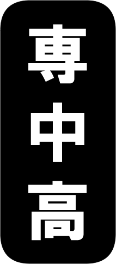 （中学校・高等学校教諭専修免許）※「受講を希望する科目の番号」および「受講会場」に○印をつけてください。 [お申込み先] ① 郵 送：〒500-8813 岐阜市明徳町10番地　杉山ビル4F　岐阜女子大学文化情報研究センター「大学院免許法認定公開講座（対面授業）中学校・高等学校教諭専修免許講座 係」② F A X：058-267-5238　※FAXでお申込みの場合は、このページをそのままご利用いただくかコピーしてお使いください。③ E-mail：openc@gijodai.ac.jp　※本学HP「公開講座」より申込用紙書式をダウンロードし、メール添付にて送信下さい。[受講料] 受講料は１科目（２単位）１５，０００円です。（テキスト代別途）ふりがなふりがな生年月日生年月日性別氏　名氏　名昭和・平成　　　  年 　　月 　　日満　　　  才昭和・平成　　　  年 　　月 　　日満　　　  才男 ・ 女住　所　〒　　　　　　－自宅TEL　　　　　　－　　　　　　　－　　　　　　携　 　帯　　　　　　－　　　　　　　－　　　　　　住　所　〒　　　　　　－自宅TEL　　　　　　－　　　　　　　－　　　　　　携　 　帯　　　　　　－　　　　　　　－　　　　　　住　所　〒　　　　　　－自宅TEL　　　　　　－　　　　　　　－　　　　　　携　 　帯　　　　　　－　　　　　　　－　　　　　　住　所　〒　　　　　　－自宅TEL　　　　　　－　　　　　　　－　　　　　　携　 　帯　　　　　　－　　　　　　　－　　　　　　住　所　〒　　　　　　－自宅TEL　　　　　　－　　　　　　　－　　　　　　携　 　帯　　　　　　－　　　　　　　－　　　　　　住　所　〒　　　　　　－自宅TEL　　　　　　－　　　　　　　－　　　　　　携　 　帯　　　　　　－　　　　　　　－　　　　　　住　所　〒　　　　　　－自宅TEL　　　　　　－　　　　　　　－　　　　　　携　 　帯　　　　　　－　　　　　　　－　　　　　　勤 務 先住　所勤 務 先住　所勤務先名勤務先名勤務先名職　名職　名勤 務 先住　所勤 務 先住　所〒　　　　　　－TEL 　　  　－　　　　 －〒　　　　　　－TEL 　　  　－　　　　 －〒　　　　　　－TEL 　　  　－　　　　 －〒　　　　　　－TEL 　　  　－　　　　 －教職経験年数　        　　　年（　　）内に連絡の順序1～3をご記入ください。　（　　　　）自宅　　（　　　　）携帯　　（　　　　）勤務先（　　）内に連絡の順序1～3をご記入ください。　（　　　　）自宅　　（　　　　）携帯　　（　　　　）勤務先（　　）内に連絡の順序1～3をご記入ください。　（　　　　）自宅　　（　　　　）携帯　　（　　　　）勤務先（　　）内に連絡の順序1～3をご記入ください。　（　　　　）自宅　　（　　　　）携帯　　（　　　　）勤務先（　　）内に連絡の順序1～3をご記入ください。　（　　　　）自宅　　（　　　　）携帯　　（　　　　）勤務先（　　）内に連絡の順序1～3をご記入ください。　（　　　　）自宅　　（　　　　）携帯　　（　　　　）勤務先（　　）内に連絡の順序1～3をご記入ください。　（　　　　）自宅　　（　　　　）携帯　　（　　　　）勤務先現有免許状をご記入ください　　　　中［　　　　　］種・高［　　　　　］種　　　　教科名【　　　　　　　　　　　　　　　　　　　　　　　　　　　　　　 】現有免許状をご記入ください　　　　中［　　　　　］種・高［　　　　　］種　　　　教科名【　　　　　　　　　　　　　　　　　　　　　　　　　　　　　　 】現有免許状をご記入ください　　　　中［　　　　　］種・高［　　　　　］種　　　　教科名【　　　　　　　　　　　　　　　　　　　　　　　　　　　　　　 】現有免許状をご記入ください　　　　中［　　　　　］種・高［　　　　　］種　　　　教科名【　　　　　　　　　　　　　　　　　　　　　　　　　　　　　　 】現有免許状をご記入ください　　　　中［　　　　　］種・高［　　　　　］種　　　　教科名【　　　　　　　　　　　　　　　　　　　　　　　　　　　　　　 】現有免許状をご記入ください　　　　中［　　　　　］種・高［　　　　　］種　　　　教科名【　　　　　　　　　　　　　　　　　　　　　　　　　　　　　　 】現有免許状をご記入ください　　　　中［　　　　　］種・高［　　　　　］種　　　　教科名【　　　　　　　　　　　　　　　　　　　　　　　　　　　　　　 】№受講会場受講会場開設科目開講日開講日申込み必着日1岐阜・沖縄岐阜・沖縄教材開発特講Ⅱ5/19（土）、6/2（土）、6/16（土）5/19（土）、6/2（土）、6/16（土）5/10（木）2岐阜・沖縄岐阜・沖縄教育課程特講Ⅱ5/20（日）、6/3（日）、6/17（日）5/20（日）、6/3（日）、6/17（日）5/10（木）3岐阜・沖縄岐阜・沖縄教育方法研究Ⅱ～伝統文化～5/27（日）、6/10（日）、6/24（日）5/27（日）、6/10（日）、6/24（日）5/17（木）4岐阜・沖縄岐阜・沖縄教育心理学特講Ⅱ7/29（日）、8/18（土）、8/19（日）7/29（日）、8/18（土）、8/19（日）7/19（木）5岐阜・沖縄岐阜・沖縄教育情報特講Ⅱ9/9（日）、9/16（日）、9/23（日）9/9（日）、9/16（日）、9/23（日）8/30（木）6岐阜・沖縄岐阜・沖縄教材開発研究Ⅱ～教材デジタルアーカイブ～10/20（土）、11/3（土）、11/17（土）10/20（土）、11/3（土）、11/17（土）10/11（木）7岐阜・沖縄岐阜・沖縄教育方法特講Ⅰ-Ⅱ10/21（日）、11/4（日）、11/18（日）10/21（日）、11/4（日）、11/18（日）10/11（木）8岐阜・沖縄岐阜・沖縄遠隔教育特講Ⅱ12/2（日）、12/15（土）、12/16（日）12/2（日）、12/15（土）、12/16（日）11/22（木）